KONRAD,ŻYCZĘ  TOBIE  ORAZ TWOIM  BLISKIM ZDROWYCH,S POKOJNYCH  ŚWIĄT ,P0ZDRAWIAM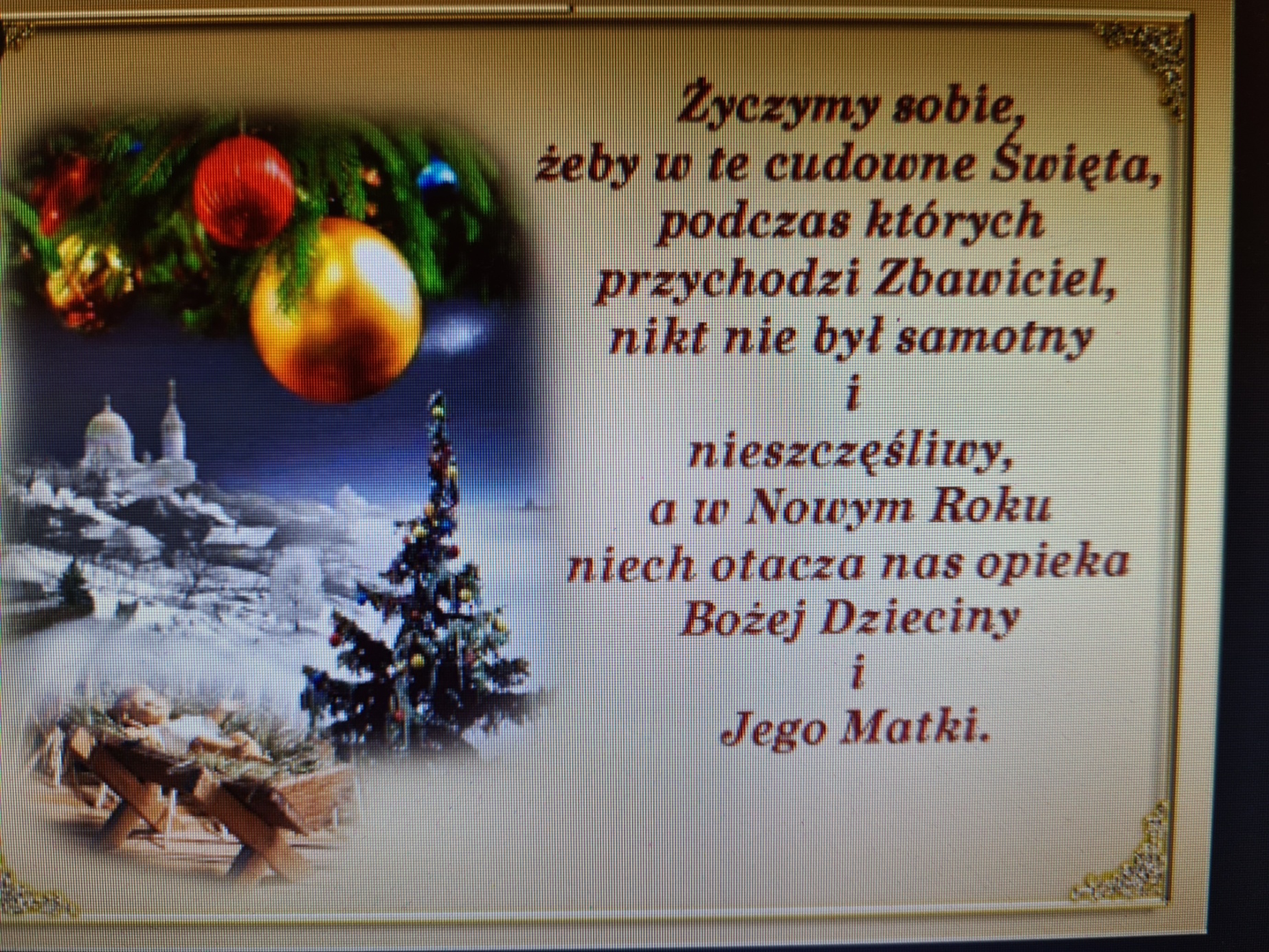 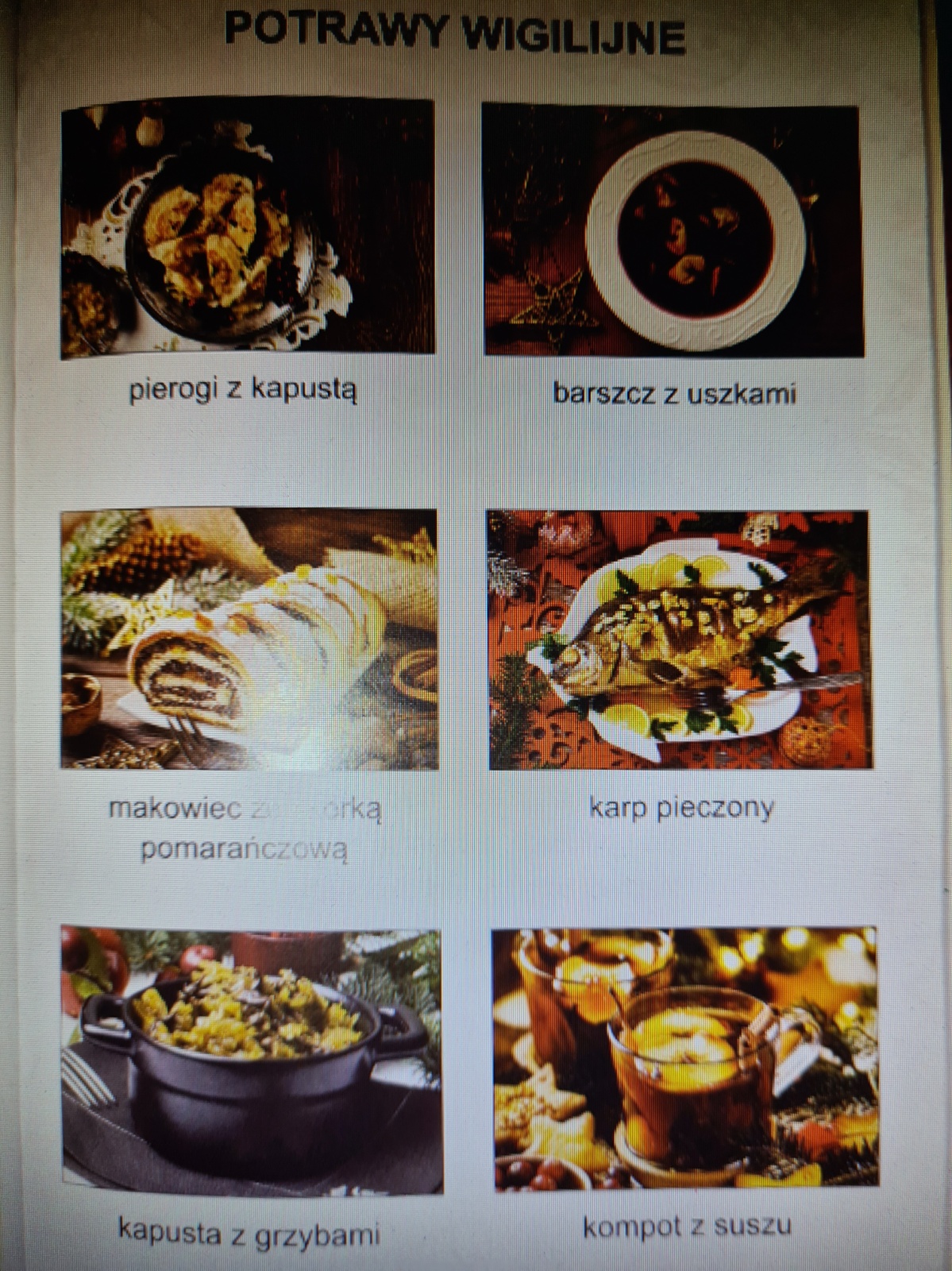 